Facturering van extra dagdelen                  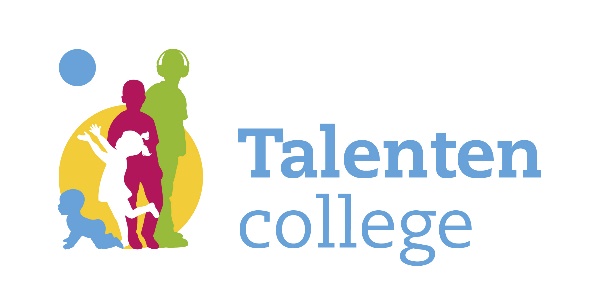 Locatie: ………………………………………………………………………………………………………………………………………………..Maand: ………………………………………………………………………………………………………………………………………………..Voor – en achternaam kind: …………………………………………………………………………………………………………………Naam ouder: ………………………………………………………………………………………………………………………………………..Naam groep waar het kind de extra dag (delen) wordt opgevangen: …………………………………………………..Handtekening voor akkoord ouder: ………………………………………………………………………………………………………* Locatie manager laten tekenen voor akkoord.** Bij afname extra dagdeel/uren ouder altijd laten tekenen.Datum extra opvangOpvang vormTijdsvak extra opvangAkkoord locatie manager*Akkoord ouder**